			                                                   PATVIRTINTA                                                                                                                   Trakų Vytauto Didžiojo                                                                                                                   gimnazijos direktoriaus 					       2020 m. rugpjūčio 31 d.                                                                                                                   įsakymu Nr. V1-72 NUOTOLINIO MOKYMO ORGANIZAVIMO TVARKOS APRAŠASI SKYRIUSBENDROSIOS NUOSTATOSNuotolinio mokymo tvarkos aprašas (toliau — Tvarkos aprašas) reglamentuoja nuotolinio mokymo organizavimo pagal pagrindinio ir vidurinio ugdymo programas tvarką Trakų Vytauto Didžiojo gimnazijoje. Apraše vartojamos sąvokos: nuotolinis mokymasis — tai mokymo forma, kai mokinys nepalaiko tiesioginio kontakto su mokytoju. Bendravimas ir bendradarbiavimas vyksta informaciniu komunikaciniu technologijų (IKT) priemonėmis virtualioje mokymo aplinkoje. Virtuali mokymo aplinka — tai nuotolinio mokymo būdas, kai mokinys ir mokytojas bendrauja ir bendradarbiauja tik IKT priemonėmis. Apraše yra apibrėžtas gimnazijos pasirengimas organizuoti mokymo procesą nuotoliniu būdu, nuotolinio mokymo vykdymą, asmens duomenų saugumą, ugdymo(si) procese dalyvaujančių asmenų funkcijas vykdant nuotolinį mokymą(si).Nuotoliniam mokymui organizuoti naudojama MS Office 365 aplinka ir kitos technologinės priemonės:Tamo elektroninis dienynas;MS Office 365 OneDrive keitimosi failais aplinka;MS Office 365 Outlook asinchroninė komunikacijos priemonė (elektroninis paštas);MS Office 365 Teams  sinchroninė komunikacijos priemonė;MS Office 365 Class Notebook mokomosios medžiagos patalpinimo priemonę. Nuotolinio mokymo  koordinatoriai: II SKYRIUSNUOTOLINIO MOKYMO PROCESO ORGANIZAVIMASKlasių vadovų funkcijos:surenka informaciją apie mokinių technines galimybes, kartu su informacinių technologijų mokytojais organizuoja naujų mokinių prisijungimo MS Office 365 aplinkos procesą,  surenka mokinių telefono numerius. Duomenimis pasidalina su dalyko mokytojais paisydami asmens duomenų apsaugos reikalavimų.informuoja auklėtinių tėvus per TAMO dienyną apie gimnazijos susitarimus dėl nuotolinio darbo, apie mokinių pareigas ir kitas tvarkas, reglamentuojančias nuotolinį darbą;stebi mokinių dalyvavimą nuotoliniame mokyme ir informuoja gimnazijos administraciją bei mokinių tėvus  apie nedalyvavusius nuotolinėse pamokose mokinius, apie technines problemas, etikos pažeidimus ir kita svarbią informaciją.susisiekia su mokiniu, neatliekančiu užduočių tuo atveju, kai tėvai (globėjai, rūpintojai) nepraneša), išsiaiškina nesimokymo priežastis, reikalui esant, informuoja gimnazijos vadovybę; bendrauja ir bendradarbiauja su dalykų mokytojais, gimnazijos administracija sprendžiant mokymo nuotoliniu būdu klausimus;pagal pamokų tvarkaraštyje nustatytą laiką MS Office 365 Teams aplinkoje planuoja ir veda klasės valandėles, reguliariai žinučių pagalba bendrauja su savo auklėtiniais.Dalykų mokytojų funkcijos:MS Office 365 Teams aplinkoje kuria dalyko grupes, į jas įtraukia savo mokinius;parengia nuotolinio darbo medžiagą: tekstines, vaizdo, garso ar kita pasirinkta forma, įkelia į MS Office 365 aplinką (žr. priedas);esant poreikiui, pavieniais atvejais, sudaro galimybę pasiimti atspausdintą dalijamąją medžiagą su užduotimis iš gimnazijos: ji yra paliekama I aukšte 121 kabinete. Ant užduočių užrašomas mokinio vardas, pavardė, klasė. Esant poreikiui užduotys mokiniams bus atvežamos į namus mokykliniu autobusu, numatyta galimybė mokiniams jas pasiimti artimiausiose autobuso stotelėse.pirmojo užsiėmimo metu supažindina mokinus raštu arba per MS Office 365 Teams su nuotolinio mokymo instruktažu ir programa, nuotolinio mokymo ypatumais, nuotolinio mokymo tvarkaraščiu, informacija, susijusia su mokymo turinio pasiekiamumu, nuotolinio bendravimo etika, mokymo organizavimo būdais bei nuotolinio mokymo technologijomis ir priemonėmis;pagal galiojantį tvarkaraštį pamokos metu pasiekiamas mokiniams per MS Office 365 Teams, net jeigu mokiniai yra gavę savarankiškas užduotis ir tiesiogiai pamoka nevykdoma. Pamokos pagal tvarkaraštį laiku mokytojas konsultuoja mokinius individualiai arba grupėmis, įskaitant visą klasę ar visa grupę;naudojasi tiesioginių susitikimų įrankiais Teams aplinkoje, planuoja pamokas  kalendoriuje pagal pamokų tvarkaraštį,   ne vėliau kaip kartą per savaitę peržiūri ir įvertina mokinių atsiųstus darbus, žinučių pagalba bendrauja (konsultuoja) su savo mokinius;mokytojas apie tiesioginę pamokos transliaciją įspėja mokinius (MS Office 365 Teams kalendoriuje) ne vėliau nei prieš vieną dieną iki pamokos;kiekvienai paskirtai užduočiai mokytojas skiriamas laikas, iki kada ji turi būti atlikta. Laikas skiriamas atsižvelgiant į užduoties sudėtingumą;naudodamiesi elektroninio pašto programa MS Office 365  Outlook bent kartą per dieną atsako į vartotojų įvairias užklausas ar peržiūri naują informaciją.informuoja klasės vadovą, socialinį pedagogą, gimnazijos vadovus, jeigu mokiniai dvi dienas nesijungia prie pamokų, neteikia grįžtamojo ryšio, nepavyksta susisiekti su mokiniu, jo tėvais (globėjais, rūpintojais), kyla problemų dėl mokymo motyvacijos;konsultuojasi su IKT koordinatoriais, nuolat bendrauja ir bendradarbiauja tarpusavyje, su klasės vadovu, pagalbos mokiniui specialistais, administracija;tariasi dėl palankių ir optimalių metodų, būdų, įrankių, aplinkų nuotoliniu būdu, prisiima atsakomybę už ugdymo turinio perteikimą mokiniams, reflektuoja.Pildo elektroninį dienyną:mokytojas elektroninį dienyną pildo pagal Gimnazijoje numatytą tvarką, kaip ir dirbant ne nuotoliniu būdu;užduodant mokiniams darbą nuotoliniu būdu, dienyno skiltis „Bendra pamokos tema" pildoma įprastai, labai aiškiai turi būti nurodyta, ką turi atlikti mokinys;skiltyje „Bendras klasės darbas" mokytojas nurodo, kokios užduotys (nurodomas užduoties turinys ir apimtis) mokiniams yra išsiųstos būtent tai pamokai.pildant dienyną formuluotės turi būti labai aiškios ir vienareikšmės, reikia atsižvelgti į tai, kad įrašai turi būti suprantami ir tėvams;Organizuoja grįžtamąjį ryšį:mokinių grįžtamasis ryšys turi padėti atlikti nuotolinių pamokų analizę bei vertinimą;grįžtamuoju ryšiu nesiekiama įvertinti mokytoją kaip asmenį;grįžtamojo ryšio rezultatai analizuojami ir aptariami drauge su visais jo dalyviais, iš to padaromos išvados tolesnei mokytojų bei mokinių veiklai.grįžtamąjį ryšį organizuoja pravedęs 2 pamokas, jeigu dalykui skirtos 1—2 pamokos per savaitę; jeigu dalyko mokymui skirta daugiau savaitinių pamokų, tai grįžtamasis ryšys organizuojamas pravedus 5 — 6 dalyko pamokas kiekvienai grupei.Organizuoja vertinimą:vertinant mokinius laikomasi Gimnazijoje patvirtintos vertinimo tvarkos;pateikdamas mokiniams užduotis, informuoja ir apie atsiskaitymo būdą (nurodo, kaip mokinys turi parodyti atlikti darbą: įkelti į MS Office 365 aplinką  , atsiųsti nuotraukų, vaizdo įrašų, skaidres ir kt.), vertę (kaupiamasis, kontrolinis darbas ir t. t.), terminą;mokytojas, pateikdamas savarankišką darbą mokiniui, turi būti įsitikinęs, kad mokinys turi technines galimybes atlikti užduotį nurodytu formatu. Jeigu mokinys informuoja, kad techninis darbo atlikimas negalimas, mokytojas turi pakeisti atsiskaitymo formą.Pagalbos mokiniui specialistų funkcijos:Socialiniai pedagogai, mokytojų padėjėjai, psichologė švietimo pagalbą vykdo pagal gimnazijoje galiojančius tvarkų aprašus;imasi priemonių užtikrinti mokinių mokymąsi nuotoliniu būdu;koordinuoja pagalbą mokiniams, turintiems specialiųjų ugdymosi poreikių ir mokiniams, patiriantiems sunkumų dėl nepalankių mokymo  sąlygų, sprendžia klausimus dėl ugdymo priemonių (vadovėlių, pratybų), konsultuoja(si) dėl užduočių parengimo, derinasi dėl užduočių pateikimo būdų, konsultuoja tėvus (jų globėjus, rūpintojus), mokinius, padeda jiems atlikti užduotis, rūpinasi nemokamo maitinimo organizavimu, mokinių aprūpinimu IKT priemonėmis ir pan.Mokiniai:susikuria namuose nuolatinę patogią darbo vietą, kad galėtų mokytis be pašalinių trukdžių;kuria savo elektroninį turinį naudojant OneDrive įrankius, bendrina juos su gimnazijos MS OFFICE 365 vartotojais.naudodamiesi MS Office 365 Teams priemonėmis jungiasi prie iš anksto kalendoriuje nustatytų  mokytojų pamokų, pasiekia mokytojo paruoštą mokymo  medžiagą, pristato savo užduotis;laiku atlieka paskirtas užduotis. Dirba sąžiningai, konsultuojasi su kitais mokiniais, bet nekopijuoja jų darbų;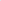 bendrauja ir bendradarbiauja nuotoliniu būdu su bendramoksliais ir mokytojais;konsultuojasi, jei reikia su mokytoju (elektroniniais laiškais, Office 365 aplinkoje), stebi savo pasiekimus ir pažangą;mokiniai, konsultuodamiesi su mokytojais, pasirenka mokymo tempą, tačiau turi įsisavinti ir atsiskaityti už tą medžiagos dalį, kuri priskirta konkrečiam laikui.laikosi sutartų bendravimo su mokytoju ir kitais mokiniais taisyklių, bendravimo etikos, asmens duomenų apsaugos reikalavimųMokiniams draudžiama:daryti vaizdo ar garso įrašus, filmuoti ar fotografuoti. atgaminti (išskyrus atgaminimą asmeniniais mokymo tikslais), platinti, viešai rodyti ir skelbti (įskaitant, padarant viešai prieinamu internete) mokytojų pamokos turinį, nes, vadovaujantis LR autorių teisių ir gretutinių teisių įstatymo 15 str. 2 d., bet koks kūrinio originalo ar jo kopijų panaudojimas be autoriaus leidimo yra laikomas neteisėtu. Pamoka ir kita mokytojo parengta kurso medžiaga yra autorinis kūrinys, kurio autoriaus neturtinės teisės priklauso mokytojui, o autoriaus turtinės teisės priklauso mokytojui arba mokyklai. Todėl, siekiant panaudoti šį autorinį kūrinį, būtina gauti autoriaus arba mokyklos sutikimą. perduoti mokyklos suteiktus prisijungimo prie informacinių sistemų duomenis tretiesiems asmenims. Neteisėtas prisijungimas prie informacinės sistemos ar neteisėtas elektroninių duomenų perėmimas ir panaudojimas užtraukia baudžiamąją atsakomybę. pažeisti akademinio sąžiningumo principus, sukčiauti per atsiskaitymus.  demonstruoti nepagarbų elgesį ar išvaizdą, negerbti kitų nuomonės, nekorektiškai reikšti pastabas, netolerantiškai vertinti kitų asmenines savybes. Tėvai:užtikrina punktualų ir reguliarų savo vaikų dalyvavimą pamokose (MS OFFICE 365 aplinkoje pagal pamokų tvarkaraštį);kontroliuoja ir atsako už tinkamą gautos mokymo medžiagos panaudojimą (draudžiama platinti vaizdo konferencijų įrašus), vykdo patyčių prevenciją ir atsako už jų organizavimą pagal galiojančius LR įstatymus.Gimnazijos administracija:Parengia MS OFFICE 365 aplinkoje nuotolinio mokymo terpę, koreguoja esant poreikiams;Vykdo mokomosios medžiagos įkėlimo į MS OFFICE 365 stebėseną ir kontrolę, Teams aplinkoje stebi nuotolines pamokas, su dalykų mokytojais aptaria pravestas pamokas, operatyviai sprendžia iškilusias problemas;teikia informaciją mokiniams, jų tėvams (globėjams, rūpintojams) nuotolinio mokymo(si) organizavimo ir vykdymo klausimais; kiekvieną dieną peržiūri mokytojų atsiųstas pamokų refleksijas, atsako ar rašo komentarus; kartą per savaitę organizuoja nuotolinius bendrus mokytojų pasitarimus, kurių metu analizuojama  savaitės veikla, sprendžiamos ir šalinamos problemos.III SKYRIUS ASMENS DUOMENŲ SAUGUMASMicrosoft Office 365 (toliau MS OFFICE365) renkami asmens duomenys, aprašyti kompanijos internetinėje svetainėje https://privacy.microsoft.com/lt-LT/privacystatement).Trakų Vytauto Didžiojo gimnazija (toliau gimnazija) sukūrė centralizuotai visiems gimnazijoje besimokantiems mokiniams prisijungimo duomenis – vartotojo vardą ir pirminius slaptažodžius, kuriuos mokiniai po pirmojo prisijungimo privalo pasikeisti. Mokinių tėvų, t.y. išorinių vartotojų, sistema neįsileidžia ir mokinių tėvų asmens duomenys nėra tvarkomi.Nuotolinio mokymo metu surinkti asmens duomenys (atliktos užduotys, vaizdo įrašai ar kt.) bus saugomi pagal  Lietuvos Respublikos Vyriausybės 2020 m. kovo 14 d. nutarimo Nr. 207 „Dėl karantino Lietuvos Respublikos teritorijoje paskelbimo“ nuostatas.Šios informacijos saugojimo vietų saugumo užtikrinimui naudojama MS OFFICE 365 programinė įranga. MS OFFICE 365 fiksuoja ir saugo naudotojų  prisijungimo ir veiksmų duomenis specialiame  žurnale. Prisijungimo prie MS OFFICE 365 metu naudojamas „https“ sertifikatas. MS OFFICE 365 naudojama kaip interneto svetainė, išskyrus  įrenginius su Android operacine sistema. Norint naudoti Teams aplikacijas į kompiuterį įdiegiama programinė įranga.Saugumui užtikrinti MS OFFICE 365 naudotojai privalo laikytis bendrųjų saugumo reikalavimų (slaptažodžiui keliamo reikalavimo, slaptažodžio paslapties saugojimo ir kt.);Mokymo procesas, naudojant MS OFFICE 365, vyksta pamokų tvarkaraštyje nustatytu laiku. Tuo laiku yra galimas vaizdo duomenų tvarkymas, susirašinėjimas žinutėmis, informacijos persiuntimas ir pan.IV SKYRIUS GIMNAZIJOS DARBUOTOJŲ VAIDMENYS MS OFFICE 365  koordinatorius Valdemaras Jasiūnas, direktoriaus pavaduotojas ugdymui (valdemaras.jasiunas@tvdg.lt , 868662578):konsultuoja mokytojus ir mokinius technologijų naudojimo klausimais (dėl prisijungimo ir darbo nuotolinio mokymo(si) aplinkoje); tiria įvairių saugumo pažeidimo incidentus, asmens duomenų saugumo pažeidimus;keičia, apriboja ar naikina naudotojų prieigos teises.Skaitmeninių technologijų administratorius Andrius Storta (andrius.storta@tvdg.lt , 860601714):konsultuoja mokytojus ir mokinius dėl techninės pagalbos;sprendžia iškilusias technines problemas;tvarko vartotojų prisijungimo duomenis – slaptažodžius, elektroninio pašto adresus, grupes.                _____________________________                                                                                                                                          Nuotolinio mokymo                                                                                                                   organizavimo tvarkos                                                                                                                   aprašo priedas                           SAVAITĖS PLANASMokytojas: ________________________Dalykas: __________________________Klasė:_____________________________Priedai: čia, jeigu reikia, pateikiama  padalomoji  medžiaga, užduotys.__________________Eil.Nr.Vardas, pavardėKvalifikacijaEl..paštasTel.Nr.1.Andrius Stortafizikos mokytojas metodininkas ir informacinių technologijų mokytojasandrius.storta@tvdg.lt8606017142.Marija Suščinskienėinformacinių technologijų mokytoja metodininkėmarija.suscinskiene@tvdg.lt8673034923.Dovilė Žigienėinformacinių technologijų vyresnioji mokytojadovile.zigiene@tvdg.lt8605713454.Valdemaras Jasiūnasdirektoriaus pavaduotojas ugdymuivaldemaras.jasiunas@tvdg.lt868662578LaikotarpisNurodoma, kuriai savaitei skiriamas šis darbas, pvz.: 2020-03-30 – 2020-04-03 (jeigu yra dvi ir daugiau savaitinių pamokų, užduotys formuluojamos  savaitei, jeigu viena savaitinė pamoka – iš karto dviem savaitėms)Bendra informacijaPateikiama  svarbi bendro pobūdžio informacija, būtinai nurodoma, kelioms vidutiniškai savarankiško darbo valandoms yra apskaičiuotos mokytojo paruoštos užduotys, pvz.: užduotys yra pateikiamos vienai/dviem savaitėms, numatyta apimtis – 2 valandos per savaitę (3-5 valandos per savaitę, atitinkamai tiek, kiek savaitinių pamokų yra skirta  dalykui (skaičiuojame 45 min. pamokai ir 15 min. namų darbams), nurodoma, kokios pagalbos tikimasi iš tėvų ir pan., supažindinama su darbo tvarka ar pan. Savaitės tema, temosNurodoma ciklo ar jo dalies, skirtos šiai savaitei, temą, temas ( jos turi sutapti su vėliau TAMO dienyne pildomomis temomis)Savaitės uždavinysSuformuluojamas aiškus ir mokiniams suprantamas uždavinys visai savaitei (jeigu mokytojas  turi 2 ir daugiau savaitinių pamokų) arba dviem (jeigu yra viena savaitinė pamoka), uždaviniai turi sutapti su vėliau TAMO dienyne pateikiamais uždaviniais.Mokomoji medžiagaPagrindinė: pateikiama būtina mokiniui įsisavinti medžiaga 1 pamoka. Pamokos tema. Nuoroda į pamokos užduotis (MS Office 365 Teams  ar MS Office 365 Class Notebook).2 pamoka. Pamokos tema. Nuoroda į pamokos užduotis (MS Office 365 Teams  ar MS Office 365 Class Notebook).3 pamoka. Pamokos tema. Nuoroda į pamokos užduotis (MS Office 365 Teams  ar MS Office 365 Class Notebook).4 pamoka. Pamokos tema. Nuoroda į pamokos užduotis (MS Office 365 Teams  ar MS Office 365 Class Notebook)....Mokomoji medžiagaPapildoma: pateikiama  medžiaga, kuri mokiniams siūloma, jeigu šie nori gilintis, gauti papildomus kaupiamuosius balus ir pan.UžduotysPrivalomos: aiškiai suformuluojama, ką, kur ir kaip mokiniai turi atlikti, pvz.: perskaitykite tekstą, raštu atsakykite į 5 klausimą, naudodami burbulo žemėlapį surašykite 6-8 to ar to panaudojimo būdus ir pan.UžduotysPapildomos: čia suformuluokite, ką, kur ir kaip mokiniai dar gali papildomai atlikti.Konsultavimosi galimybėsNurodoma, kada ir kokiais būdais mokiniai gali su susisiekti su mokytoju. Siekdami užtikrinti, kad mokiniai mokytųsi kuo nuosekliau (kiekvieną dieną nuo 8.00 iki 13-15.00), paliekamas galioti esamas pamokų tvarkaraštis, t.y. primenama, kelintą valandą šią savaitę mokytojas  turi pamoką. Jos metu mokytojas privalomai (MS Office 365 Teams  aplinkoje) yra  pasiekiamas mokiniams, jų  konsultacijoms. Su mokiniais gali būti susitariama dėl papildomų konsultacijų.. Pačias užduotis mokiniai gali atlikti ir kitu jiems patogiu metu, bet tiesioginės konsultacijos su mokytoju būtinai turi vykti pamokų metu pagal tvarkaraštį.AtsiskaitymasNurodoma  iki kada ir kokiu būdu mokiniai turi pateikti atliktas užduotis, pvz.: nufotografuokite pusryčiams padengtą stalą (technologijoms ) ir atsiųskite iki 2020-04-02Grįžtamasis ryšysNurodoma, iki kada mokytojas susipažins  su mokinių pateiktais darbais, kaip bus pateikiamas  grįžtamasis ryšys, kada bus leidžiama  mokiniams pasitaisyti ir pan.VertinimasUž privalomas užduotis: nurodoma, už ką ir kaip bus vertinama, iki kada pažymiai bus surašyti į TAMO dienyną ar bus informuojama  apie sukauptus kaupiamuosius balus ir pan.VertinimasUž papildomas užduotis: nurodoma, už ką ir kaip mokiniai bus vertinami, kada ir kaip jie bus  informuojami  apie sukauptus kaupiamuosius balus ir pan.PastabosJeigu yra poreikis